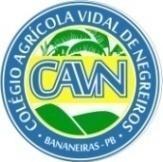 EDITAL 15/2024SELEÇÃO INTERNA E EXTERNA PARA CADASTRO DE RESERVA DE PROFISSIONAIS NO ÂMBITO DO PROGRAMA DE APOIO À EDUCAÇÃO DE JOVENS E ADULTOS INTEGRADA À EDUCAÇÃO PROFISSIONAL – EJA INTEGRADA – EPT (EJA - EPT)ANEXO IFORMULÁRIO DE PEDIDO DE IMPUGNAÇÃO DO EDITALEu,									, portador	do		RG:	 				,	órgão	emissor:	 		, CPF		.				.	-	, venho nesta data solicitar a impugnação do Edital no				, referente ao Processo Seletivo Simplificado de Profissionais para atuar no PROGRAMA DE APOIO À EDUCAÇÃO DE JOVENS E ADULTOS INTEGRADA À EDUCAÇÃO PROFISSIONAL – EJA INTEGRADA – EPT (EJA - EPT) - UFPB.Os argumentos com os quais contesto o referido Edital são: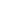 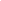 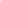 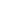 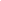 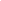 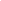 Bananeiras/PB, ___________ de _______________________ de 2024.______________________________________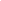 Assinatura do solicitante